Oficina de Gestão Financeira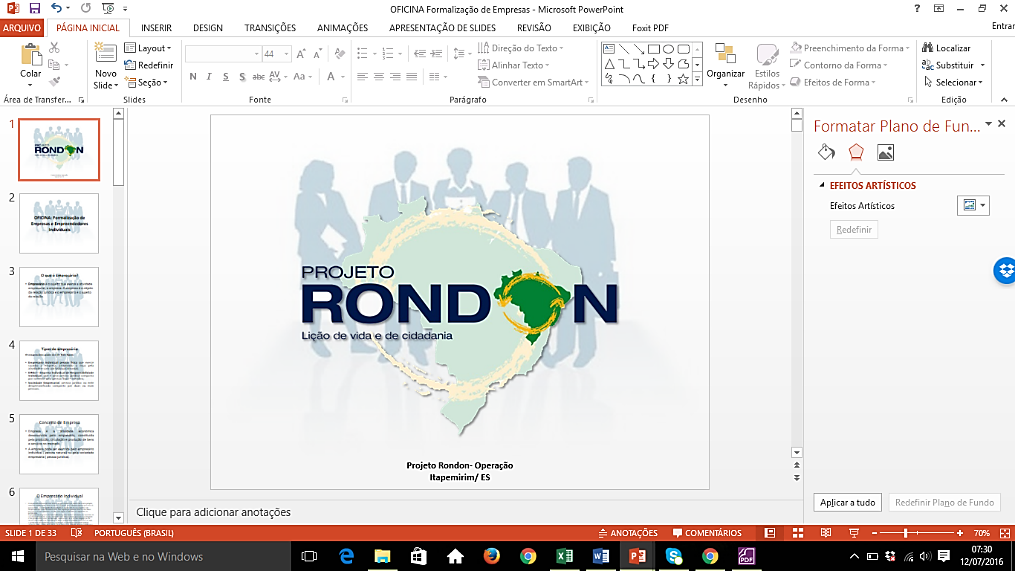 Planejamento FinanceiroÉ uma ferramenta que consiste no processo de organização financeira realizado através do reconhecimento da situação financeira atual, junto com a determinação dos objetivos onde se quer chegar, e o estudo de possíveis caminhos a serem utilizados para alcançar esses objetivos.Onde você está?O que você quer?Quanto vai custar?Como?Dicas para uso do cartão de créditoEscolha uma data de vencimento conveniente;Concentre suas compras em um único cartão para adquirir mais vantagens;Ao utilizar esse cartão, jamais entre no crédito rotativo ou pagamento mínimo;Na falta de dinheiro para pagar, faça um empréstimo pessoal;Consulte o saldo de seu cartão ao menos a cada sete dias;Jamais use o cartão de crédito para efetuar saques em dinheiro. OrçamentoÉ a parte de um plano financeiro estratégico que compreende a previsão de receitas e despesas futuras para a administração de determinado exercício (período de tempo).Defina os destinos do seu orçamento.Agora responda:Quanto Thiago gastaria se todos os seus amigos escolhessem a opção 1 ? ________________Quanto ele gastaria se todos escolhessem a opção 2 ?________________________________Quanto ele gastaria se todos escolhessem a opção 3 ?________________________________Considerando que Thiago ainda não tem nenhum dinheiro guardado para fazer a festa, qual opção de cardápio você acha que ele deveria escolher?     _______________________________________________     _______________________________________________                                                                                                                                                                                                                                                                  Imagine que Thiago escolheu o cardápio número 3, o aniversário dele é daqui a 6 meses. Com base nessas informações, calcule o quanto ele deveria guardar por mês para realizar a festa, dividindo o valor total do orçamento pelo número de meses. Depois preencha o quadro abaixo:          PRATICANDO... ( Dinâmica Adaptada da Apostila de Investimentos do Projeto Pé de Meia)Imagine a seguinte situação: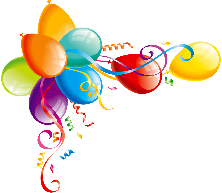 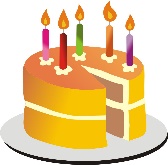 Quer ganhar Dinheiro dormindo?
POUPANÇAInvestimento mais conhecido no Brasil fornecido pelos bancos.Composta de duas parcelas ao mês: A remuneração básica, dada pela Taxa Referencial – TR (varia todo mês) – Junho: 0,1656%A remuneração adicional, correspondente a:0,5% ao mês, enquanto a meta da taxa Selic ao ano for superior a 8,5%70% da meta da taxa Selic ao ano, mensalizada, vigente na data de início do período de rendimento, enquanto a meta da taxa Selic ao ano for igual ou inferior a 8,5%.Documentos necessários: RG e comprovante de endereço
Obs.: Menores também podem ter uma poupança, basta estar acompanhado do responsávelPREVIDÊNCIADurante a vida, uma parte de nosso salário é dada ao governo para garantir nossa aposentadoria na terceira idade. Essa é a previdência pública. Dessa forma, podemos ter uma garantia de uma velhice um pouco mais tranquila, mesmo com gastos adicionais com remédios etc. Existe também a previdência privada, que funciona da mesma maneira que a pública, porém, ao invés de ser feita com o governo, é feita com um banco privado. Nela, todo mês depositamos um valor a ser negociado com o banco, para que no futuro possamos receber o dinheiro.CDBOs CDB’s (Certificados de  Depósitos Bancários) são como “empréstimos ao contrário”. Ao invés de você pegar o empréstimo no banco, é você  quem empresta dinheiro pra ele. Os CDB’s podem ser pré ou pós fixados. Isso significa que você pode escolher o rendimento que vai ter na hora do fechamento do contrato, sabendo o valor do resgate automaticamente, ou no momento do recebimento do seu dinheiro.TESOURO DIRETOO governo emite esses títulos com a finalidade de captar recursos para financiar a dívida pública brasileira e garantir investimentos em áreas como educação, saúde e infraestrutura. O rendimento varia de acordo com taxas de juros, índices de inflação, câmbio ou uma taxa fixa, definida antecipadamente.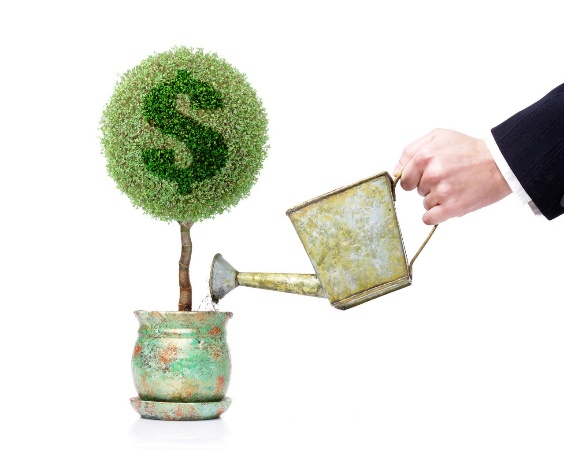 O sonho dele é:O sonho dele custa(valor total):R$:Quanto ele vai guardar por mês:R$:Em quanto tempo deseja realizar:R$:MODELO DE ORÇAMENTOMODELO DE ORÇAMENTOMODELO DE ORÇAMENTOMODELO DE ORÇAMENTOGANHOUGANHOUGASTOUGASTOUO que?Valor $O que?Valor $SalárioAlimentaçãoEmpréstimoEstudosTOTALTOTALSaldo LÍQUIDO ___________Saldo LÍQUIDO ___________Saldo LÍQUIDO ___________Saldo LÍQUIDO ___________Tabela de preçosTabela de preçosCachorro quenteR$ 2,00Batatas fritasR$ 2,50RefrigeranteR$ 3,00SucoR$ 3,50SorveteR$ 4,00Bexigas R$ 8,00BoloR$ 15,00